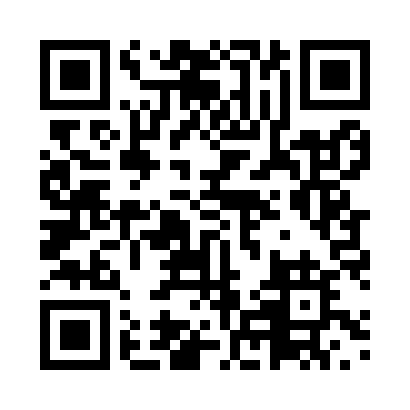 Prayer times for Bapi, CameroonWed 1 May 2024 - Fri 31 May 2024High Latitude Method: NonePrayer Calculation Method: Muslim World LeagueAsar Calculation Method: ShafiPrayer times provided by https://www.salahtimes.comDateDayFajrSunriseDhuhrAsrMaghribIsha1Wed4:546:0612:163:346:257:332Thu4:546:0612:153:346:257:333Fri4:536:0612:153:346:257:334Sat4:536:0512:153:346:257:335Sun4:536:0512:153:356:257:346Mon4:526:0512:153:356:257:347Tue4:526:0512:153:356:257:348Wed4:526:0512:153:366:257:349Thu4:526:0412:153:366:267:3410Fri4:516:0412:153:366:267:3411Sat4:516:0412:153:366:267:3512Sun4:516:0412:153:376:267:3513Mon4:516:0412:153:376:267:3514Tue4:506:0412:153:376:267:3515Wed4:506:0412:153:386:267:3616Thu4:506:0412:153:386:267:3617Fri4:506:0412:153:386:267:3618Sat4:506:0312:153:386:277:3619Sun4:496:0312:153:396:277:3720Mon4:496:0312:153:396:277:3721Tue4:496:0312:153:396:277:3722Wed4:496:0312:153:406:277:3723Thu4:496:0312:153:406:277:3824Fri4:496:0312:153:406:287:3825Sat4:496:0312:163:406:287:3826Sun4:496:0312:163:416:287:3827Mon4:496:0312:163:416:287:3928Tue4:486:0312:163:416:287:3929Wed4:486:0412:163:426:297:3930Thu4:486:0412:163:426:297:4031Fri4:486:0412:163:426:297:40